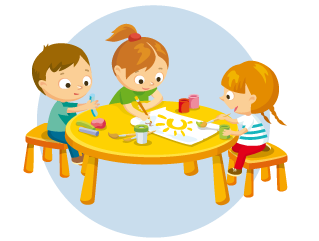 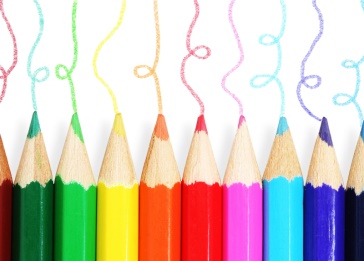 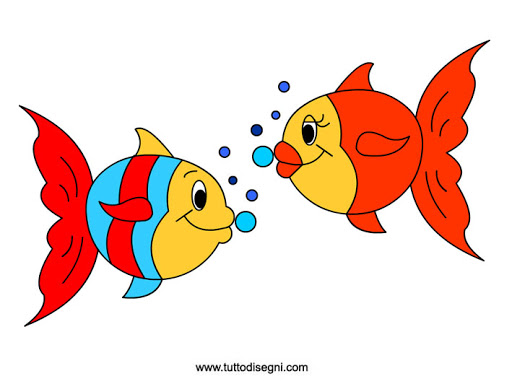 ATTIVITA’ DIDATTICHE  SEZIONE PESCIOLINI( DAL 10 AL 16  GIUGNO)ATTIVITA’ DIDATTICHE  ● Allegato 1 Video “le quattro stagioni”;●Allegato 2 “Orologio delle quattro stagioni”;●Allegato 3 “Riconosco le quattro stagioni”;●Allegato 4 “Scheda strutturata sull’estate”;●Allegato 5 “coordinazione oculo-manuale”Schede strutturate.                                                                                          BUON LAVORO BIMBI!